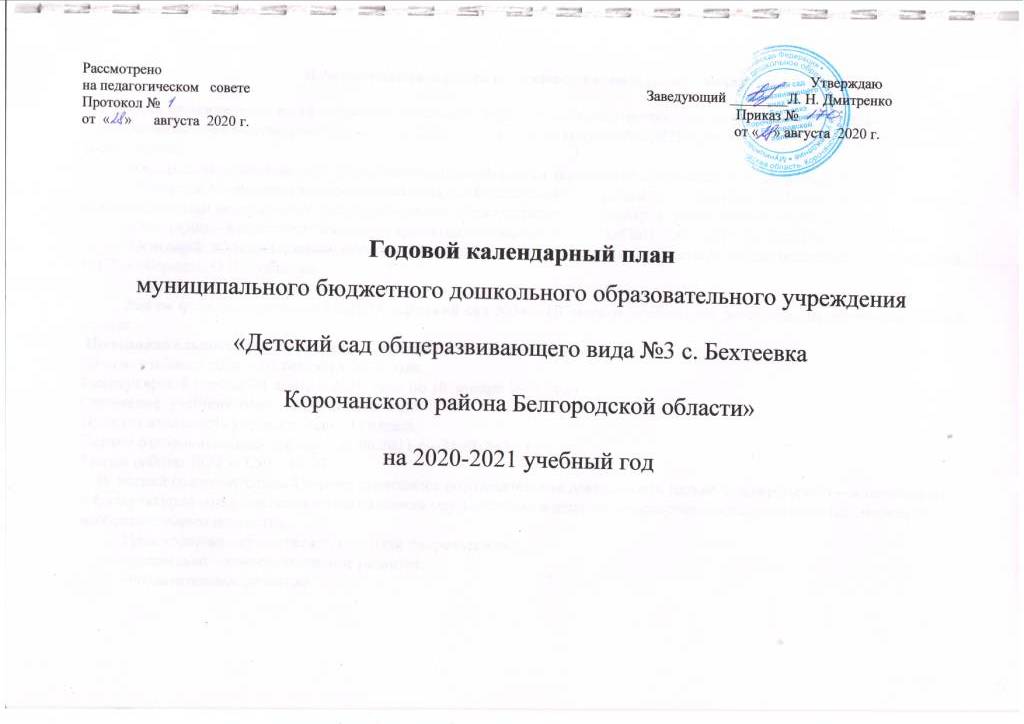 Годовой календарный план муниципального бюджетного дошкольного образовательного учреждения«Детский сад общеразвивающего вида №3 с. Бехтеевка Корочанского района Белгородской области»на 2020-2021 учебный годПояснительная записка к годовому календарному  плануГодовой календарный план – является локальным нормативным документом, регламентирующим общие требования к организации образовательного процесса в 2020-2021 учебном году в «МБДОУ «Детский сад №3», разработанным в соответствии:-Федеральным законом «Об образовании в Российской Федерации» от 29 декабря 2012 года № 273 -ФЗ ;-Приказом Министерства образования и науки Российской Федерации от 17 октября 2013 года № . Москва «Об утверждении федерального государственного  образовательного  стандарта  дошкольного  образования» -Санитарно – эпидемиологическими правилами и  нормативами СанПиН  2.4.1.3049-13, СанПин 2.4.1.3147-13;-Основной образовательной программой дошкольного образования «Детство» / Под редакцией Т.И.Бабаевой, А.Г.Гогоберидзе, О.В.Солнцева.-    Уставом МБДОУ «Детский сад №3 с. Бехтеевка»Режим функционирования МБДОУ «Детский сад №3» - 10 часовое пребывание детей при  пятидневной рабочей неделе. Продолжительность учебного года  в  МБДОУ «Детский сад №3 с. Бехтеевка»:Начало учебного года  – 01 сентября 2020 годаКаникулярный период – 1 января  2021  года по 10  января 2021 годаОкончание  учебного года  – 31  мая 2021  годаПродолжительность учебного года - 36 недельЛетний оздоровительный период – 01.06.2021 г – 31.08.2021  г;Режим работы ДОУ – 7.30 – 17.30В  летний оздоровительный период проводится образовательная деятельность только художественно – эстетического и физкультурно-оздоровительного направлений (музыкальные мероприятия, спортивно-оздоровительные,  мероприятия изобразительного искусства).Планирование осуществляется по пяти направлениям:- социально – коммуникативное развитие;-познавательное развитие;-речевое развитие;-художественно – эстетическое развитие;-физическое развитие.Годовой календарный планмуниципального бюджетного дошкольного образовательного учреждения «Детский сад общеразвивающего вида №3 с. Бехтеевка Корочанского района Белгородской области»на 2020-2021 учебный годДиагностика педагогического процессаРассмотрено на педагогическом   совете Протокол № 1                                                                                                                                                                                                                                                                                                                                           от  « 28  »      августа  2020 г.                                                                                                                                                                                                 Утверждаю Заведующий ________Л. Н. Дмитренко   Приказ № 170                        от « 28 » августа  2020 г.                                                                                                                                                                                                                                                                                                                                        № п/п№ п/пОбразовательная деятельностьГруппы/ количество часовГруппы/ количество часовГруппы/ количество часовГруппы/ количество часовГруппы/ количество часовГруппы/ количество часовГруппы/ количество часовГруппы/ количество часовГруппы/ количество часовГруппы/ количество часовГруппы/ количество часов№ п/п№ п/пОбразовательная деятельностьПервая младшая группа «А»Первая младшая  группа «Б»Вторая  младшая  группа «А»Вторая младшая  группа «Б»Вторая младшая  группа «Б»Средняя группа «А»Средняя групп«Б»Средняя группа «В»Средняя группа «В»Старшая группа «А»Старшая группа «Б»Обязательная частьОбязательная частьОбязательная частьОбязательная частьОбязательная частьОбязательная частьОбязательная частьОбязательная частьОбязательная частьОбязательная частьОбязательная частьОбязательная частьОбязательная частьОбязательная часть11Двигательная  деятельность1081081081081081081081081081081082.2.Коммуникативная деятельностьКоммуникативная деятельностьКоммуникативная деятельностьКоммуникативная деятельностьКоммуникативная деятельностьКоммуникативная деятельностьКоммуникативная деятельностьКоммуникативная деятельностьКоммуникативная деятельностьКоммуникативная деятельностьКоммуникативная деятельностьКоммуникативная деятельность2.1.2.1.Развитие речи36363636363636363672722.2.2.2.Подготовка к обучению грамоте---------18/18/33Познавательно-исследовательская деятельностьПознавательно-исследовательская деятельностьПознавательно-исследовательская деятельностьПознавательно-исследовательская деятельностьПознавательно-исследовательская деятельностьПознавательно-исследовательская деятельностьПознавательно-исследовательская деятельностьПознавательно-исследовательская деятельностьПознавательно-исследовательская деятельностьПознавательно-исследовательская деятельностьПознавательно-исследовательская деятельностьПознавательно-исследовательская деятельность3.13.1Исследование объектов живой и неживой природы, экспериментирование. Познание предметного и социального мира18/18/18/18/18/18/18/18/18/72723.23.2Математическое и сенсорное развитие36363636363636363636364.4.Изобразительная деятельность (рисование/ лепка, конструирование /аппликация)72727272727272727272725.5.Музыкальная деятельность72727272727272727272726.6. Чтение художественной литературы18/18/18/18/18/18/18/18/18/18/18/Количество  непосредственно образовательной деятельности в годКоличество  непосредственно образовательной деятельности в годКоличество  непосредственно образовательной деятельности в год360360360360360360360360360468468Дополнительное образованиеДополнительное образованиеДополнительное образованиеДополнительное образованиеДополнительное образованиеДополнительное образованиеДополнительное образованиеДополнительное образованиеДополнительное образованиеДополнительное образованиеДополнительное образованиеДополнительное образованиеДополнительное образованиеДополнительное образование7.Кружок физкультурно-оздоровительной направленности «Здоровячок»Кружок физкультурно-оздоровительной направленности «Здоровячок»--------727272Общее количество  Общее количество  Общее количество  360360360360360360360360540540540Сроки проведения мониторинга достижений детьми планируемых результатов освоения основной общеобразовательной программы дошкольного образования с 15.09.2020 г.-29.09.2020 г.03.05.2021 г.-17.05.2021 г.Родительские собранияРодительские собранияПериодичность проведения  общих родительскихсобраний1 собрание – сентябрь-октябрь2 собрание – январь-февраль3 собрание – апрель - майПраздничные (выходные) дниПраздничные (выходные) дниПраздничные (выходные) дни1, 2, 3, 4, 5, 6, 7, 8, 9, 10  - Новогодние каникулы;23 февраля  – День защитника Отечества 8 марта – Международный женский день 3 мая – Праздник Весны и Труда (перенос с 1 мая)10 мая – День Победы (перенос с 09.05)4 ноября – День народного единстваПраздничные мероприятия и развлеченияПраздничные мероприятия и развлеченияПраздничные мероприятия и развлеченияПраздничные мероприятия и развлеченияПраздничные мероприятия и развлеченияПраздничные мероприятия и развлеченияВторая младшая группаСредняя группаСредняя группаСредняя группаСтаршая группаСентябрь -День знанийДень знанийДень знанийДень знанийОктябрь-Осенние праздникиОсенние праздникиОсенние праздникиОсенние праздникиНоябрь-Концерт для мам, посвященный Дню матери «Наши дорогие и любимые»Концерт для мам, посвященный Дню матери «Наши дорогие и любимые»Концерт для мам, посвященный Дню матери «Наши дорогие и любимые»Концерт для мам, посвященный Дню матери «Наши дорогие и любимые»Декабрь Новогодние утренникиНовогодние утренникиНовогодние утренникиНовогодние утренникиНовогодние утренникиДекабрь Рождественские встречи (игровые забавы в группах и на улице)Рождественские встречи (игровые забавы в группах и на улице)Рождественские встречи (игровые забавы в группах и на улице)Рождественские встречи (игровые забавы в группах и на улице)Рождественские встречи (игровые забавы в группах и на улице)ФевральРазвлечение «Я и мой папа»Спортивные праздники, развлечения посвященные Дню Защитника ОтечестваСпортивные праздники, развлечения посвященные Дню Защитника ОтечестваСпортивные праздники, развлечения посвященные Дню Защитника ОтечестваСпортивные праздники, развлечения посвященные Дню Защитника ОтечестваМартПраздники, посвященные Международному Женскому ДнюПраздники, посвященные Международному Женскому ДнюПраздники, посвященные Международному Женскому ДнюПраздники, посвященные Международному Женскому ДнюПраздники, посвященные Международному Женскому ДнюМарт-Широкая Масленица  (игры и забавы на улице)Широкая Масленица  (игры и забавы на улице)Широкая Масленица  (игры и забавы на улице)Широкая Масленица  (игры и забавы на улице)АпрельИгры-забавы со скоморохамиРазвлечение «Праздник – безобразник»Развлечение «Праздник – безобразник»Развлечение «Праздник – безобразник»Развлечение «Праздник – безобразник»Апрель-День космонавтикиДень космонавтикиДень космонавтикиДень космонавтикиМайРазвлечение «Встреча с Солнышком»Музыкально-литературная композиция «День  Победы»Музыкально-литературная композиция «День  Победы»Музыкально-литературная композиция «День  Победы»Музыкально-литературная композиция «День  Победы»МайРазвлечение «Встреча с Солнышком»--Праздник «До свиданья, детский сад»Праздник «До свиданья, детский сад»ИюньМузыкальное развлечение, посвященное  Международному Дню защиты детей.Музыкально – спортивный праздник «Детство – это я и ты»Музыкальное развлечение, посвященное  Международному Дню защиты детей.Музыкально – спортивный праздник «Детство – это я и ты»Музыкальное развлечение, посвященное  Международному Дню защиты детей.Музыкально – спортивный праздник «Детство – это я и ты»Музыкальное развлечение, посвященное  Международному Дню защиты детей.Музыкально – спортивный праздник «Детство – это я и ты»Музыкальное развлечение, посвященное  Международному Дню защиты детей.Музыкально – спортивный праздник «Детство – это я и ты»Август-Музыкально – спортивный праздник «До свидания, лето!»Музыкально – спортивный праздник «До свидания, лето!»Музыкально – спортивный праздник «До свидания, лето!»Музыкально – спортивный праздник «До свидания, лето!»